     Azərbaycan Respublikasının                                                 Permanent Mission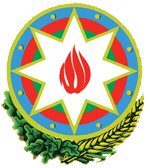            Cenevrədəki BMT Bölməsi                                          of the Republic of Azerbaijanvə digər beynəlxalq təşkilatlar yanında                                    to the UN Office and other               Daimi Nümayəndəliyi                                        International Organizations in Geneva       _______________________________________________________________________________  237 Route des Fayards, CH-1290 Versoix, Switzerland  Tel: +41 (22) 9011815   Fax: +41 (22) 9011844  E-mail: geneva@mission.mfa.gov.az  Web: www.geneva.mfa.gov.az		              Check against delivery34th Session of the UPR Working GroupUPR of MadagascarStatementdelivered by Kamran Seyfullayev, Third Secretary of the Permanent Mission of the Republic of Azerbaijan to the UN Office and other International Organizations in Geneva11 November 2019Mr. President,Azerbaijan welcomes the distinguished delegation of Madagascar and expresses its gratitude for presentation of their national report.We commend the activities by Madagascar aimed at fulfilment of recommendations from 2nd UPR review. Azerbaijan welcomes Madagascar’s becoming party to a number of core human rights documents and respective ILO conventions, as well as steps taken with respect to national legislation in order to comply with these international instruments. The establishment of High Council for the Defence of Democracy and the Rule of Law and Independent National Human Rights Commission is also noteworthy.While wishing successful UPR to Madagascar, Azerbaijan offers the following recommendations to the country:To continue measures for engaging in dialog with civil society organizations;To further enhance activities aimed at giving effect to the right of access to health.I thank you.   